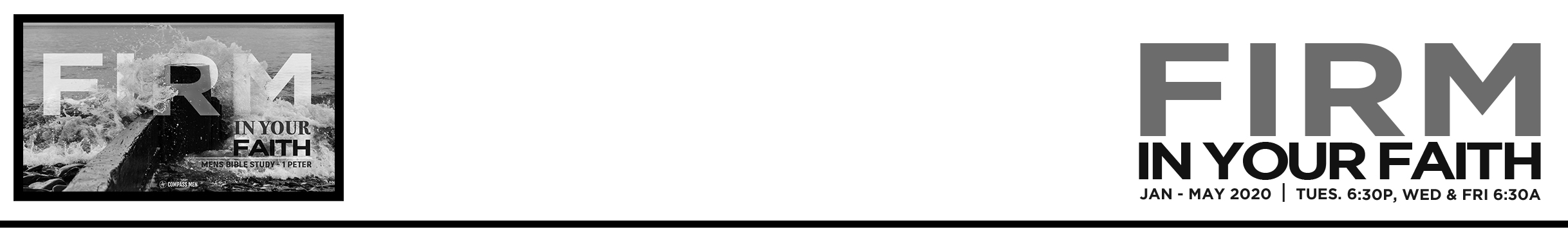 ______________________________________________________________________________________________________________________________________________________Application Questions:This sermon focused on how our holiness can positively benefit the community of believers. What are some ways your lack of holiness can be harmful for your local church ?Read Galatians 6:1-2. How is this in keeping with loving one another earnestly? And how is this concern for a brother's holiness demonstrating a concern for the overall community?Read Psalm 19:10-14. How does a concern for the community add to your understanding of this passage? What does it develop about your understanding of the "reward" in verse 11?We often focus on the concept of a personal relationship with the Lord. How can this be a detrimental concept given the communal focus of a passage like this?